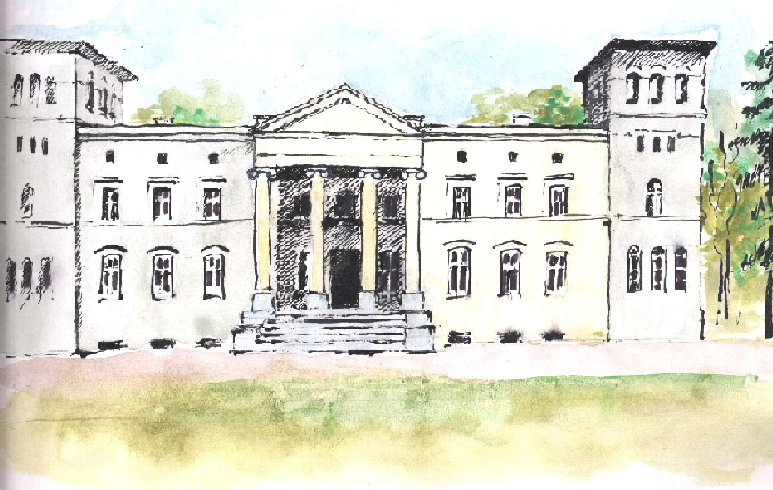 Mroczeń, dnia 11 kwietnia 2019 r. ZAPROSZENIEOchotnicza Straż Pożarna w Mroczeniu oraz Dyrektor Szkoły Podstawowej  im. Jana Pawła II w Mroczeniu zapraszają na V Bieg im. hrabiego Wężyka, który odbędzie się  27 kwietnia 2019r. na terenie szkoły. Rozpoczęcie imprezy zaplanowano na godzinę 15:00. Biegi odbywać się będą w czterech kategoriach osobno dla dziewcząt i dla chłopcówBiegi będą przeprowadzone w V kategoriach wiekowych:  Szkoły podstawowe:  Klasy I-III     dziewczęta i chłopcy:  400m  Klasy IV-VI   dziewczęta i chłopcy: 800m  Klasy VII, VIIISP i III Gimnazjum   dziewczęta;  800m  Klasy VII, VIIISP i III Gimnazjum   chłopcy;     1000mKategoria OPEN powyżej 16 latTrasa została wyznaczona poza terenem szkoły – dystans ok. 5000mW bufecie będzie można skosztować przepysznej grochówki. Nie zabraknie także potraw z grilla oraz świetnych ciast. ZGŁOSZENIA:Zgłoszenia przesyłamy na adres: szkolapodstawowawmroczeniu@onet.pl lub telefonicznie 62 78 10 434  do dnia 24 kwietnia 2019r. W zgłoszeniu należy podać imię i nazwisko, nazwę szkoły(dotyczy tylko uczniów) oraz kategorię biegową.                                                                 ZAPRASZAMY!!!